Parade Map for web page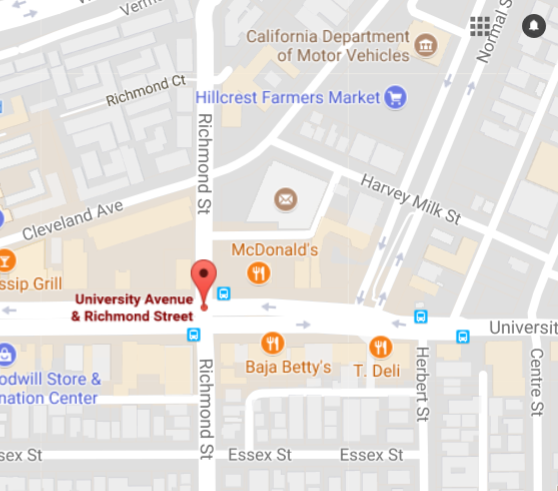 	Shuttle Stop	Accessible Seating AreaRally Map for web page  Rally Location, Accessible Seating Area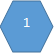 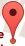 	Pay to Park - Accessible parking at the DMV